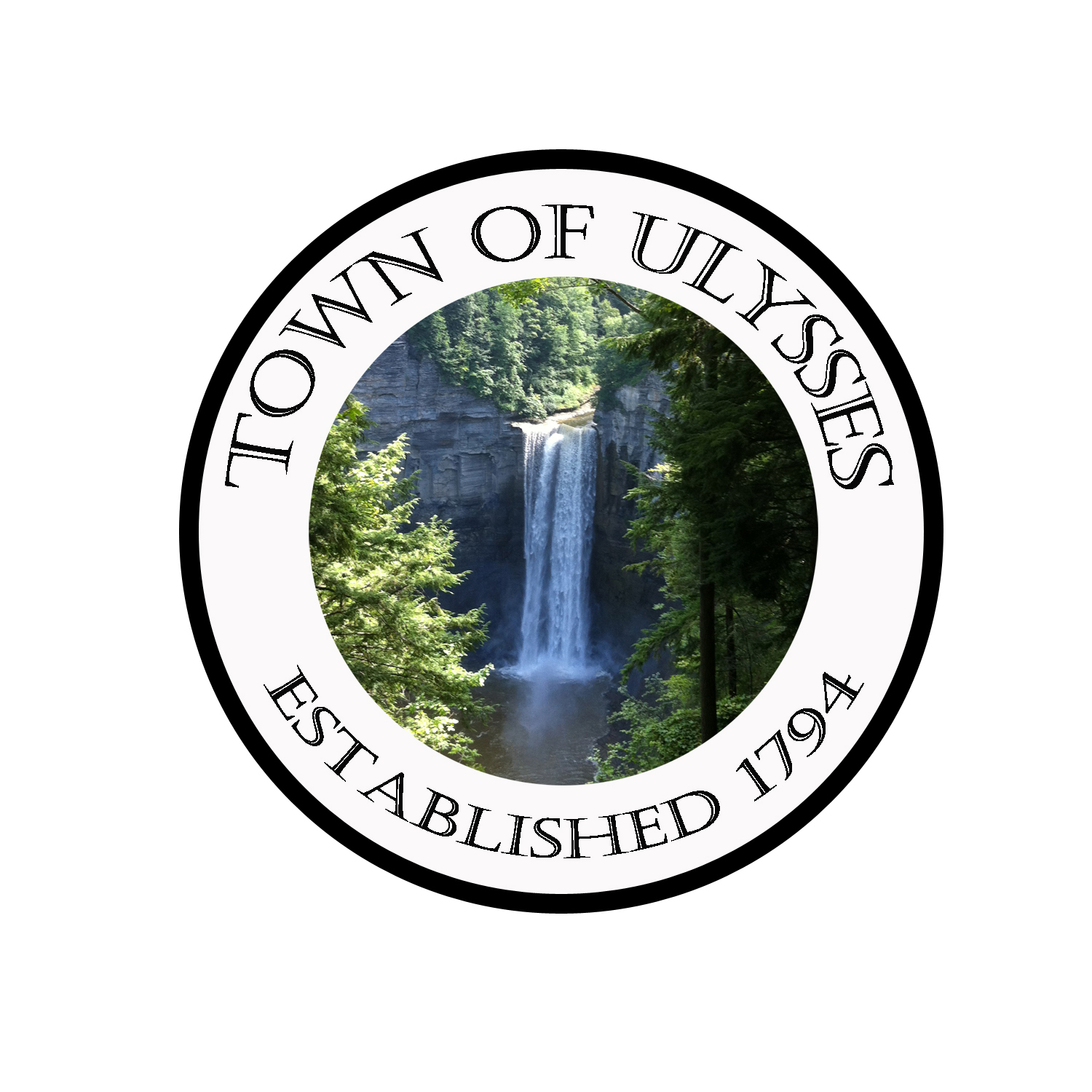 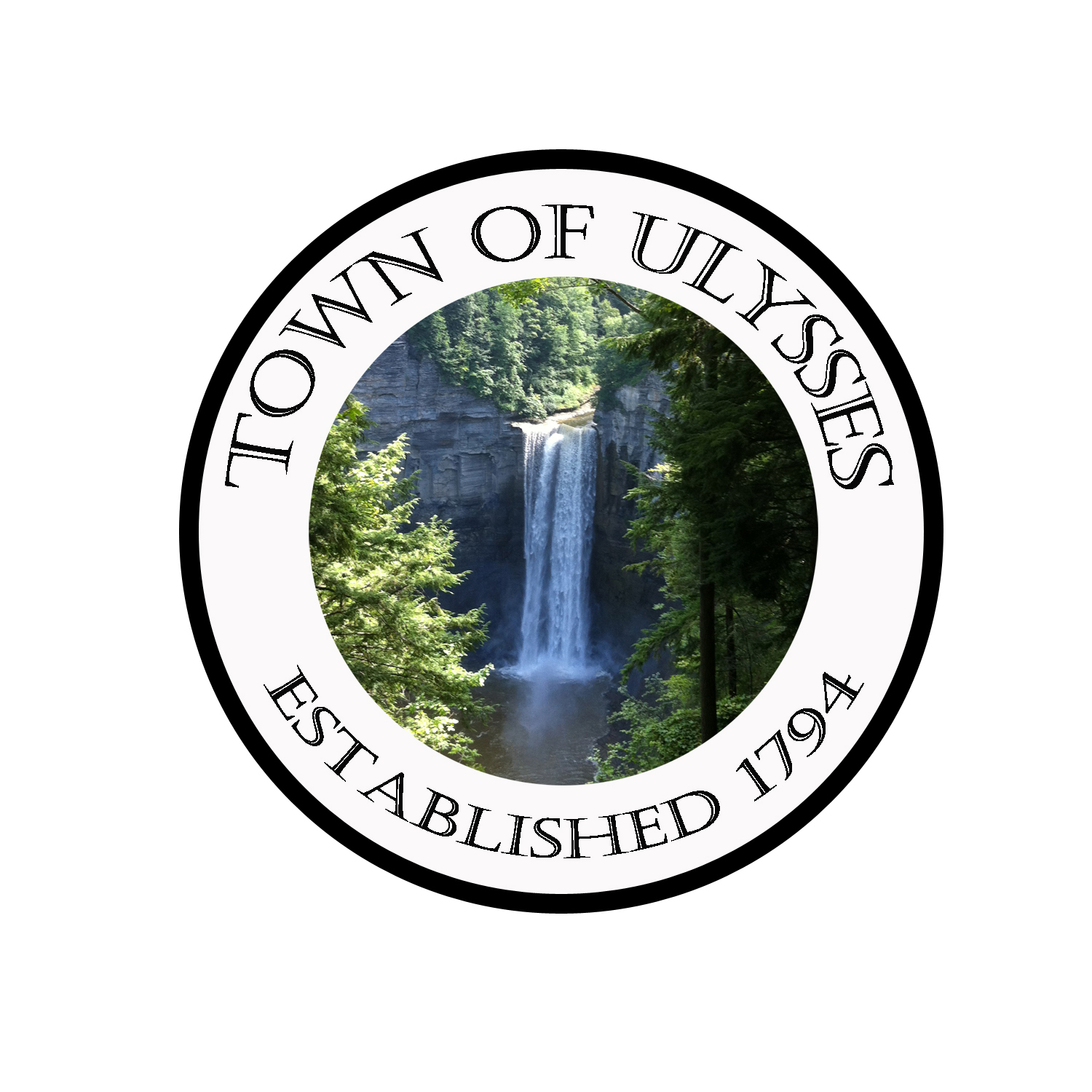 TOWN OF ULYSSES – WATER DISTRICT 3OUT-OF-DISTRICT WATER USER AGREEMENT	This Agreement (“the Agreement”) is made effective ______________, 2020 by and between the TOWN OF ULYSSES (“the Town”), a municipal corporation with offices at 10 Elm Street, Trumansburg, NY 14886, and HOFFARCOR INC., (“the Owner”), a New York Business Corporation with an address of 6515 Rt 227, Trumansburg, NY 14886 the owner of certain parcels of real property located at 6536 & 6512 Route 227, in the Town of Ulysses, County of Tompkins, State of New York, Town of Ulysses tax parcel number 23.-1-1.2 (“the Property”). 	WHEREAS, the Owner requests permission to formalize connection to the existing Water District No. 3 in the Town of Ulysses (“the District”), owned and operated by the Town, and to extend water service to the Property; and		WHEREAS, after discussion and evaluation, the Town has prior hereto determined that forming a Town water district incorporating the property as indicated above would not be financially feasible and prudent; and	WHEREAS, on behalf of the District, the Town may benefit from the offsetting revenue from this Owner, and may benefit from the additional draw of water through the Water District water system which may improve water quality, and is willing to consent to the connection of the Property to the District (“the Connection”) on the terms set forth in this Agreement.	NOW, THEREFORE, the parties agree as follows:	Connection.  The Town agrees to the Connection of the Property to the District.	Specifications.  All work pursuant to this Agreement shall be performed in compliance with the Town’s specifications.	Out of District.   Owner acknowledges that public water will be supplied to them despite the fact that the Property is located outside the boundaries of a Town water district, in order to enhance the health and welfare of the residents of the Property.	Limited Duration; Availability.  Owner acknowledges, for itself and its successors in title, that the connection of the Property to the District will only be in effect until such time when the Property is included within the boundaries of either a new Town water district or the extension of an existing Town water district.  If the Property is included in such new water district or extension of an existing water district at any time in the future, water service pursuant to this Agreement will be discontinued, and the Owner and its successors in title shall obtain water through such new or extended Town water district.  Owner further acknowledges that any obligation of the Town to furnish water to the Property shall at all times be subject to and contingent upon its ability to obtain an adequate supply of potable water.  The Town will make water supply available to all properties and users within the boundaries of the District, before making it available to Owner and any other out-of-district users.  In the event of an inadequate water supply, Town may terminate this Agreement on sixty (60) days’ written notice to Owner.	Access.  Owner shall allow access to the property to the Town and its representatives at all reasonable times for purposes of reading the water meter and for purposes of making any inspections or repairs to the Connection.	Installation.	The Town previously installed and hereafter shall, under contract with the Village of Trumansburg maintain the water service pipe from the water main to the road right-of-way of the Property, a curb-stop at the road right-of-way, and a water meter.  The Owner will pay the cost as set forth in paragraph 7 below.	The Owner will be responsible for the cost of installing and maintaining the water service pipe from the road right-of-way of the Property to the Owner’s residence and other facilities on the Property and will pay the cost as set forth in paragraph 7 below.	Charges. Owner shall pay the following charges:	Connection fee: The Owner shall pay a connection fee in accordance with the Town of Ulysses schedule of fees for the District.  	Operation, Maintenance and Debt Service (“O&M”) Fee: The Owner shall pay an O&M fee, which shall be calculated at 110% of the rate charged to other users in the District, and billed to the Owner in the same manner as other users in the District on their real property tax bill. The fee will be 110% of the charge for one (1) Equivalent Dwelling Unit (“EDU”) for the first year of Owner’s water usage pursuant to this Agreement.  Thereafter, the Town, in its sole and absolute discretion, will have the right to re-evaluate the number of EDU’s assigned to the Property if the Owner’s water usage exceeds the quantity used to determine a unit (73,000 gallons per year). 	Water usage: The Owner will be billed for their water usage on a quarterly basis.  The rate at which the Owner will be charged will be 110% of the rate charged to other users in the District, plus a charge of $10 administrative fee, which administrative fee may be adjusted from time to time, to account for the infrastructure and debt payments other users in the District have already paid.	Any unpaid charges pursuant to this Agreement will be added to the Owner’s real property tax bill and collected in the same manner as for other users of the District.	Memorandum of Agreement.  A Memorandum of this Agreement shall be executed by the parties and recorded in the Tompkins County Clerk’s Office.  The Owner will be responsible for paying the recording fees.	Rules and Regulations.  Owner acknowledges that it must comply with all applicable rules and regulations imposed by the Town with respect to the installation and maintenance of the Connection. 	Indemnification.  Owner shall indemnify and hold the Town harmless from any and all losses, claims or expenses including reasonable experts’ fees and attorneys’ fees) arising out of the provision of water pursuant to this Agreement except to the extent that any such losses, claims or expenses (including reasonable experts’ fees and attorneys’ fees) or a portion thereof are found by a court of competent jurisdiction by final judgment after litigation to be the result of the negligence or willful wrongful act of the Town.	Binding Effect.  This Agreement shall inure to and bind all representatives, transferees, assignees and successors in interest and title to the parties hereto.	Entire Agreement.  This Agreement shall constitute the entire agreement of the parties regarding the Connection, and shall supersede any previous oral or written understandings.  Furthermore, it may only be amended by a writing signed by the parties.	Choice of Law.  This Agreement shall be governed and construed under the laws of the State of New York without reference to choice of law rules and principles.	Gender and Number.  The use of one gender in this Agreement shall include all others, and the use of the singular shall include the plural and vice versa.	Notices and Communications.  All notices and communications required under this Agreement shall be accomplished by the actual delivery to the parties’ mailing addresses set forth above.  Any party may change their address for the purpose of this Agreement by giving notice in accordance with the provisions of this paragraph.	Descriptive Headings.   The descriptive headings of the various provisions of this Agreement are included for convenience only, and they are not intended to affect the meaning or construction of any of the provisions of this Agreement.	Construction.  Both parties to this Agreement have contributed substantially to the authorship of this Agreement and it is understood that this Agreement will not be construed against either party based on its authorship.	Separability.   If any provision of this Agreement is determined to be invalid or unenforceable, that shall not affect the validity or enforceability of the remaining portions of this Agreement.	Further Acts and Assurances.  The parties agree to perform such further acts and to execute and deliver such additional agreements and instruments from time to time as either may at any time reasonably request in order to assure and confirm unto such requesting party, the rights, powers and remedies conferred in this Agreement.	Counterparts.  This Agreement may be executed in multiple counterparts, and the counterparts, when combined, shall form and constitute a complete agreement.  The parties further agree that facsimile signatures shall be acceptable to bind the parties.TOWN OF ULYSSESBy: ____________________Nancy Zahler	Town SupervisorHOFFARCOR INC.By: _______________________Gregg O. HoffmireTitle: _____________________STATE OF NEW YORK 	) COUNTY OF TOMPKINS	)  ss.:On the ____ day of ___________, 20_____, before me, the undersigned, A Notary Public in and for said State, personally appeared NANCY ZAHLER, personally known to me or proved to me on the basis of satisfactory evidence to be the individual whose name is subscribed to the within instrument, and acknowledged to me that she executed the same in her capacity, and that by her signature on the instrument, the individual, or the person upon behalf of whom the individual acted, executed the instrument._________________________________	Notary PublicSTATE OF NEW YORK 	) COUNTY OF TOMPKINS	)  ss.:On the ____ day of ___________, 20_____, before me, the undersigned, A Notary Public in and for said State, personally appeared GREGG O. HOFFMIRE, personally known to me or proved to me on the basis of satisfactory evidence to be the individual whose name is subscribed to the within instrument, and acknowledged to me that he executed the same in his capacity, and that by his signature on the instrument, the individual, or the person upon behalf of whom the individual acted, executed the instrument.__________________________________	Notary PublicF:\759\001\Water Districts\OUT OF DISTRICT USER AGREEMENTS\201124 Hoffacor WD#3 Out-of-DistrictWaterUserAgreement.docx